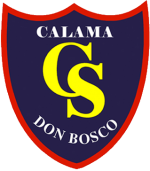 “Cultivemos el arte de escuchar y acompañar”COORDINACIÓN PEDAGÓGICACALENDARIO DE EVALUACIONES PRIMER SEMESTRE 2018CURSO: 2º AÑO “D”Este calendario de evaluación no incluye los trabajos clase a clase que se desarrollan en las distintas asignaturas.ABRILAsignaturaTipo de evaluaciónUnidad y/o ContenidoLunes 02 Martes 03 MatemáticaPrueba EscritaPropiedades Fundamentales de las Potencias / Notación CientíficaMiércoles 04 Jueves 05 MúsicaEvaluación gruapalHimno de calama dictado rítmico Viernes 06Lunes 09Martes 10 Miércoles 11 Jueves 12Viernes 13 Lunes 16 HistoriaGuía Evaluada nº1 “ Taller de Habilidades”Progreso, industrialización y crisis: conformación e impactos del nuevo orden contemporáneo en Chile y el mundo (16 al 27de abril)Martes 17 Lengua y LiteraturaPrueba EscritaUnidad I: Género Narrativo y elementos de la narración.Miércoles 18 Jueves 19 Taller de InformáticaTrabajo Acumulativo en parejas.Personalizar ambiente de trabajo.Viernes 20 Lunes 23 Martes 24Lengua y LiteraturaPrueba escritaLectura Complementaria “El Papa Francisco Conversaciones con Jorge Bergoglio.Miércoles 25 MatemáticaEd. FísicaInglésPrueba EscritaPrueba 2Presentación dualPropiedades Fundamentales de los RadicalesPresent Simple / Sports and hobbiesJueves 26Artes VisualesTrabajo en clases: Plástico / Estilo Pop ArtLa figura humana en la pintura y en la escultura.Viernes 27Tecno TallerPrueba individualIntroducción a la mecánica / tipos de energías mecánicas.Lunes 30MAYOAsignaturaTipo de evaluaciónUnidad y/o ContenidoMartes 01FERIADOMiércoles 02 Jueves 03 Taller de InformáticaTrabajo Acumulativo en parejas.Formato de texto avanzadoViernes 04MúsicaEvaluación grupalRepertorio rítmicoLunes 07FísicaPrueba EscritaConcepto de movimiento / Construir e interpretar gráficos / Calcular pendiente de una recta en un gráfico / Calcular área de figuras planas / Nociones elementales de álgebra.Martes  08MatemáticaEvaluación escritaRealizar cálculos y estimaciones que involucren operaciones con números reales: Utilizando la descomposición de raíces y las propiedades de las raíces.Miércoles 09InglésComprensión lectoraPresent simple / Sports and hobbiesJueves  10Viernes 11Tecno TallerQuímicaTrabajo de investigaciónProyecto solución química amigable con el medio ambiente.Equipos y herramientas mecánicas.Características de las soluciones./ Concentración de las soluciones, unidades de concentración de las soluciones / Preparación de soluciones a concentraciones definidas.Lunes  14Martes  15Lengua y LiteraturaReligiónHistoriaPrueba EscritaTrabajo GrupalEvaluación Parcial nº1Guía ensayo: Modalidad SIMCE.La Pascua Judía y la Pascua Cristiana: dos fiestas de la vida.Crisis, totalitarismo y guerra en la primera mitad del siglo xx: los desafíos para el estado y la democracia en Chile y el mundoMiércoles  16InglésGuía dualPresent Simple / Sports and HobbiesJueves 17Taller de InformáticaTrabajo Acumulativo en parejas.Estilo y formatoViernes 18Lunes 21FERIADOMartes 22Miércoles 23Jueves  24MatemáticaBiologíaEvaluación EscritaProyecto Revista CientíficaMostrar que comprenden las relaciones entre potencias, raíces enésimas y logaritmosSistema nervioso / Drogas que afectan al sistema nervioso / HormonasViernes 25Lunes 28BiologíaProyecto Revista CientíficaSistema nervioso / Drogas que afectan al sistema nervioso / HormonasMartes 29Lengua y LiteraturaPrueba EscritaLectura Complementaria “El Alquimista”, Paulo CoelhoMiércoles 30Ed. FísicaPrueba 2Jueves 31Taller de informáticaArtes VisualesTrabajo Acumulativo en parejas.Trabajo PrácticoEncabezados y pie de páginas.“Escultura”. JUNIOAsignaturaTipo de evaluaciónUnidad y/o ContenidoViernes 01Lunes 04 Martes 05HistoriaControl de Lectura “La Historia Secreta de Chile Vol. 2 ”“¿Hubo un Movimiento Nacional Socialista en Chile?” (Tomo 2 pág. 48 a la 70 ) / “La primera Guerra Mundial También se peleo en Chile”  (Tomo 2 Pág. 99 a la 110)Miércoles 06Jueves 07MúsicaEvaluación grupalRepertorio instrumental cantadoViernes 08Lunes 11Martes 12Matemática Evaluación escritaDesarrollar las fórmulas del área de la superficie y el volumen de cuerpos geométricos.Miércoles 13Inglés Presentación dualSecond ConditionalJueves 14Taller de informáticaTrabajo Acumulativo en parejas.Manejo de tablasViernes 15Tecno TallerPrueba individualUnidades de medida/ sistema internacional de medidas y sistema inglés de medidas.Lunes 18Martes 19Lengua y LiteraturaReligiónPrueba escritaControl EscritoUnidad II: Medios Masivos de Comunicación. Textos Informativos.Los Sacramentos nos unen al Señor y a la Iglesia / Revisión de cuadernosMiércoles 20Jueves 21Viernes 22Lunes 25HistoriaExposiciones sobre temas de la Unidad 1 y 2 / ProcesosCrisis, totalitarismo y guerra en la primera mitad del siglo xx /  El mundo bipolar “5 al 06 de julio) / CuadernosMartes 26Lengua y LiteraturaPrueba escritaLectura complementaria Ernesto Sábato “El Túnel”Miércoles 27MatemáticaEvaluación escritaDesarrollar las fórmulas del área de la superficie y el volumen de la esfera.Jueves 28MúsicaArtes VisualesEvaluación grupalTrabajo plástico, “autorretrato”Repertorio instrumental cantado.El RetratoViernes 29Tecno tallerActividad prácticaUso de pie de metro y proyecto mecánico.JULIOAsignaturaTipo de evaluaciónUnidad y/o ContenidoLunes 02FERIADOMartes 03Lengua y LiteraturaHIstoriaRevisión General de CuadernosEvaluación Parcial nº2Actividades con firmas de trabajo en clases.El mundo bipolar: proyectos políticos, transformaciones estructurales y quiebre de la democracia en ChileMiércoles 04Ed. FísicaInglésPrueba 3ProcesosJueves 05Taller de informáticaArtes VisualesPrueba en parejasProcesoGlobal semestralRevisión CroquerasViernes 06